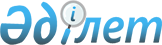 О некоторых вопросах состава Совета директоров закрытого акционерного общества "Банк Развития Казахстана"
					
			Утративший силу
			
			
		
					Постановление Правительства Республики Казахстан от 19 декабря 2001 года N 1662. Утратило силу постановлением Правительства РК от 20 сентября 2006 года N 885

        Постановление Правительства Республики Казахстан от 19 декабря 2001 года N 1662 утратило силу постановлением Правительства РК от 20 сентября 2006 года N  885 . 

 

        В соответствии со статьей 24 Закона Республики Казахстан  Z010178_  "О Банке Развития Казахстана" Правительство Республики Казахстан постановляет:  

      1. Рекомендовать общему собранию акционеров закрытого акционерного общества "Банк Развития Казахстана" (далее - Банк Развития):  

      1) избрать в состав Совета директоров Банка Развития:  

      Дунаева Армана Галиаскаровича - вице-Министра экономики и бюджетного планирования Республики Казахстан;  

      2) вывести из состава Совета директоров Банка Развития Аманбаева Мурата Ермухановича.  <*>      Сноска. В пункт 1 внесены изменения - постановлением Правительства РК от 23 декабря 2002 г.  N 1343  . 

      2. Внести в постановление Правительства Республики Казахстан от 18 мая 2001 года N 659  P010659_  "О создании закрытого акционерного общества "Банк Развития Казахстана" следующее изменение:  

      в приложении к указанному постановлению:  

      в строке "Досаев Ерболат Аскарбекович - вице-Министр финансов Республики Казахстан" слова "вице-Министр финансов Республики Казахстан" заменить словами "Председатель Агентства Республики Казахстан по регулированию естественных монополий, защите конкуренции и поддержке малого бизнеса".  

      3. Настоящее постановление вступает в силу со дня подписания.        Премьер-Министр 

  Республики Казахстан     
					© 2012. РГП на ПХВ «Институт законодательства и правовой информации Республики Казахстан» Министерства юстиции Республики Казахстан
				